ОБЩИНА САДОВО,    ОБЛАСТ ПЛОВДИВ               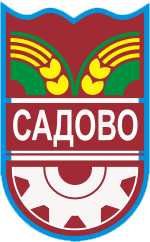           4122 гр. Садово, ул. „Иван Вазов” № 2            тел. централа: 03118 / 2601 и 03118 / 2171; факс 03118 / 2500          ел. адрес  - obsadowo@abv.bgСЪДЪРЖАНИЕНА ДОКУМЕНТАЦИЯ ЗА УЧАСТИЕв открита процедура по ЗОП за възлагане на обществена поръчка с предмет:„Реконструкция и рехабилитация на пътни настилки на територията на община Садово”Решение за откриване на процедура  № 180 от 14.05.2015 год. на кмета на община Садово;Обявление за обществената поръчка;Указания за подготовка на оферта, включващи описание предмета на поръчката;Представяне на участника (приложение № 1);Списък на документите (приложение № 2);Декларация за ангажираност на експерт (приложение № 3);Декларация за обстоятелствата по чл. 47, ал. 1, 2 и 5 от ЗОП (приложение № 4);Декларация по чл. 56, ал. 1, т. 6 от ЗОП (приложение № 5);Образец на банкова гаранция за участие (приложение № 6);Образец на банкова гаранция за изпълнение (приложение № 7);Декларация по чл. 51 от ЗОП (приложение № 8);Декларация по чл. 56, ал. 1, т. 8 от ЗОП (приложение № 9);Декларация за съгласие на подизпълнител (приложение № 10);Декларация по чл. 56, ал. 1, т. 12 от ЗОП (приложение № 11);Декларация за използване на сертифицирана лаборатория
и асфалтова база (приложение № 12);Декларация-списък на техническото оборудване (приложение № 13);Декларация-списък на инженерно-техническият персонал (приложение № 14);Декларация за използване ресурсите на трети лица (приложение № 15);18.Образец на автобиография (приложение № 16); Декларация по чл. 47, ал. 8 (подизпълнители) (приложение № 17);20.Декларация по Закона за икономическите и финансовите отношения с дружествата, регистрирани в юрисдикции с преференциален данъчен режим, свързаните с тях лица и техните действителни собственици (приложение № 18);22.Проект на договор (приложение № 19);Образец на ценова оферта с количествени (2 броя) сметки за остойностяване (приложение № 20);Образец на техническа оферта (приложение № 21);Инвестиционен проект (14 броя проекти в следните части: пътна, геодезия и ПБЗ), Строително разрешение № 92 от 12.12.2014 год. и Строително разрешение № 23 от 13.05.2015 год.;Техническа спецификация.    УКАЗАНИЯ ЗА ПОДГОТОВКА НА ОФЕРТАОПИСАНИЕ НА ПРЕДМЕТА НА ПОРЪЧКАТАПредмет на настоящата обществена поръчка е изпълнение на строителни работи по полагането на пътни настилки на общински улици и пътища на територията на община Садово за тяхната реконструкция и рехабилитация, чрез изпълнение на възложени строителни дейности по одобрен проект (14 броя проекти в следните части: Пътна, Геодезия и ПБЗ) и Разрешения за строеж – 2 броя (за частта от строителството-III категория, за което се изисква одобрен проект и разрешение за строеж) и количествена сметка (за частта от строителството-VI категория, за което не се изисква одобрен проект и разрешение за строеж).  Срок за изпълнение на поръчката – 70 (седемдесет) дни, считано от датата на съставяне и подписване на Протокол обр. 2а за откриване на строителната площадка и определяне на строителна линия и ниво на строежа, съгласно Закона за устройство на територията (ЗУТ) и Наредба № 3 от 31.07.2003 г. и възлагателно писмо за видовете СМР, които са VI категория строеж. Подписването на Протокол обр. 2а за откриване на строителната площадка и определяне на строителна линия и ниво на строежа се извършва в рамките на 7 календарни дни от подписването на договора за възлагане, като в този срок се изпраща на изпълнителя възлагателно писмо за видовете СМР, които са VI категория строеж.Обща прогнозна стойност на поръчката – 403 964.72 лв. без вкл. ДДС като в това число са 3 % непредвидени разходи.  Посочената стойност е пределна и участник, който предложи цена над посочената се отстранява от процедурата.Заплащане на извършената работа - цената за изпълнение на договора е в съответствие с ценовата оферта на участника, като в това число са включени и 3 %, представляващи непредвидени разходи. Непредвидените работи по време на изпълнение на строителството се доказват с протокол между изпълнителя и консултанта по договора за обществената поръчка, с приложена към него обосновка и документи за необходимостта от извършването им, и се одобряват от възложителя. В случай, че размерът на непредвидените работи надхвърля 3 %, то разликата в количествата, необходими за цялостното изпълнение на строежа е изцяло за сметка на изпълнителя и е включена в цената за изпълнение на договора. Възложителят заплаща поетапно извършената работа чрез междинни плащания след представяне на акт обр. 19 и фактура на стойност извършената работа в срок от 20 работни дни от представянето им, като общата сума на междинните плащания не може да надхвърля 90 % от стойността на договора. Окончателното плащане се извършва до 31.12.2015 година при условие на подписан акт обр.15 за строежите от III категория и завършено строителство на строежите от VI категория с акт 19. Средствата за заплащане на извършените строителни работи се осигуряват от общинския бюджет за 2015 година.УСЛОВИЯ ЗА УЧАСТИЕ В ПРОЦЕДУРАТАУчастник в настоящата процедура за обществена поръчка може да бъде всяко българско или чуждестранно физическо или юридическо лице, както и техни обединения. Юридическите лица се представляват от лицето или лицата с представителна власт по закон или от специално упълномощени с нотариално заверено пълномощно лица. Когато се представляват от друг, физическите лица представят нотариално заверено пълномощно за това.В настоящата процедура за възлагане на обществена поръчка право да участва има всяко лице, което отговаря на предварително обявените условия и изисквания.Участникът в настоящата процедура трябва да отговаря на следните минимални изисквания:3.1. Изисквания относно икономическо и финансово състояние:3.1.1. Участникът в процедурата трябва да докаже наличието на финансов ресурс или достъп до кредитна линия или еквивалентен финансов инструмент, необходим за осигуряването на материали, консумативи, средства за работни заплати и свързаните с тях данъци и осигуровки, в размер не по-малък от 20 % от прогнозната стойност на поръчката.В случай, че участник в процедурата е обединение, което не е юридическо лице, изискванията по т.3.1.1. трябва да бъдат изпълнени от обединението или от участник в него.3.2. Изискването се доказва с представянето на:3.2.1. Удостоверение от банка (което да установява по несъмнен начин, че достъпът до финансовия ресурси не зависи от никакви условия, с изключение на условието участникът да бъде избран за изпълнител) и/или3.2.2. Годишен финансов отчет за последната финансово приключила година или някоя от съставните му части, когато публикуването им се изисква от законодателството на държавата, в която участникът е установен.В случай, че участник избере да използва документите по т.3.2.1, той трябва да докаже наличието на бързо ликвиден финансов ресурс или достъп до такъв (например пари в брой, неотменима кредитна линия или подобни банкови кредитни инструменти). Достъпът до финансов ресурс трябва да бъде безусловен, с изключение на условието участникът да бъде избран за изпълнител.В случай, че участникът избере да използва документите по т. 3.2.2, Възложителят няма право да изисква представянето на годишния финансов отчет или някоя от съставните му части, както и всеки друг документ, ако са публикувани в публичен регистър в Република България и участникът е посочил информация за органа, който поддържа регистъра.Когато по обективни причини участникът не може да представи исканите от възложителя документи, той може да докаже икономическото и финансовото си състояние с всеки друг документ, който възложителят приеме за подходящ. В тази връзка участникът следва да отправи запитване до възложителя, в което да посочи документите, с които разполага.Участникът може да докаже съответствието си с изискването за икономическо и финансово състояние с възможностите на трети лица, като представи доказателства, че при изпълнение на поръчката ще има на разположение ресурсите на третите лица.3.3.Технически възможности и квалификация:3.3.1. През последните 5 години, считано от датата на подаване на офертата, самостоятелно или като участник в обединение, участникът трябва да е завършил успешно строителство, рехабилитация, реконструкция, основен ремонт на пътища/общинска пътна мрежа/улична мрежа, като е положил асфалтови смеси за пътни настилки не по-малко от 2 000 тона.3.3.2. Участникът, трябва да има възможност да осигури строителни машини и техническо оборудване, необходими за изпълнение на обществената поръчка, както следва:Багер – 2 бр.Автосамосвал – 4 бр.Цистерна за битум 50 т - 1 бр.Фреза за пътна настилка – 1 бр.Валяци /вибрационни/:пневмоколесен валяк не по-малко от 10 т. – 1 бр.двубандажен валяк не по-малко от 10 т. – 1 бр.Автогрейдер с автоматичен нож за разстилане и профилиране  – 1 бр.Автоцистерна с греда с дюзи за разпръскване на вода – 1 бр.Автогудронатор – 1 бр.Асфалтополагаща машина – 1 бр.3.3.3. Участникът, следва да разполага с екип за изпълнение на строителството: лица, които извършват техническото ръководство при изпълнение на строителството, включващ специалисти с позиции, квалификация и професионален опит, както следва:Ръководител на строежа:Професионална област (квалификация): строителен инженер, специалност „Пътно строителство” или „Транспортно строителство” или „Промишлено и гражданско строителство” или аналогична специалност (ако образованието е придобито в държава, където няма подобни специалности);Общ професионален опит: минимум 7 (седем) години общ трудов стаж като строителен инженер; Специфичен опит: минимум 3 (три) години на позиция ръководител на пътни обекти (ново строителство и/или реконструкция и/или рехабилитация).Технически ръководител асфалтови работи:Професионална област (квалификация): строителен инженер или професионална квалификация строителен техник;Общ професионален опит: минимум 3 (три) години общ трудов стаж на строеж; Специфичен опит: минимум 1 (една) година на такава позиция при изпълнението на пътни обекти (ново строителство и/или реконструкция и/или рехабилитация).Геодезист: Професионална област (квалификация): строителен инженер, специалност „Геодезия” или професионална квалификация строителен техник;Общ професионален опит: минимум 5 (пет) години общ трудов стаж на строеж; Специфичен опит: минимум 3 (три) години на такава позиция при изпълнението на пътни обекти (ново строителство и/или реконструкция и/или рехабилитация).Отговорник по качеството:Професионална област (квалификация): строителен инженер или химик или аналогична специалност (ако образованието е придобито в държава, където няма подобни специалности);Общ професионален опит: минимум 5 (пет) години общ трудов стаж; Специфичен опит: минимум 2 (две) години опит в строителна лаборатория.Отговорник по безопасност и здраве (ПБЗ)Професионална област (квалификация): строителен инженер или професионална квалификация строителен техник;Общ професионален опит: минимум 5 (пет) години общ трудов стаж на строеж; Специфичен опит: минимум 2 (две) години на такава позиция.Функциите на отговорник по безопасност и здраве може да бъдат съвместявани от някой от другите членове от посочения персонал.3.3.4. Участникът, трябва да има внедрени: система за управление на качеството, сертифицирана съгласно стандарт ISO 9001:2008 (или еквивалентен) в областта на обществената поръчка и система за опазване на околната среда, сертифицирана съгласно стандарт ISO 14001:2004 (или еквивалентен).3.3.5. Участникът, следва да има възможност да осигури асфалтова база за изпълнение на обществената поръчка и акредитирана строителна лаборатория за извършване на задължителните лабораторни изпитвания на строителните продукти и материали, влагани при изпълнение на строежа, в случай, че бъде избран за изпълнител.Участникът може да докаже съответствието си с изискванията за технически възможности, квалификация и професионален капацитет с възможностите на едно или повече трети лица, като представи доказателства, че при изпълнение на поръчката ще има на разположение ресурсите на третите лица за срока на изпълнение на договора.3.4.Изискванията за технически възможности и квалификация се доказва с представянето на:3.4.1. Списък на строителстото, изпълнено през последните 5 години, считано от датата на подаване на офертата с посочени: обект (предмет); възложител (получател); начална и крайна дата на всяко строителство; качество, в което е изпълнявано строителството (главен изпълнител, участник в обединение или подизпълнител); извършен дял от общия обем работи; кратко описание на дейностите, включени в строителството, включително количеството (в тонове) положени асфалтови смеси – съгласно приложения образец Приложение № 8.3.4.2. Заверени от участника копия на документи, издадени от трети лица – различни от участника, доказващи изпълнението на строителството, включено в списъка по т.3.4.1, а именно: информация за публичните регистри, в които се съдържа информация за актовете за въвеждане на строежите в експлоатация, с посочване на компетентните органи издали тези актове, стойността, датата на приключване на изпълнението, място и вид на строителството; или заверени от участника копия на документи, издадени от трети лица – различни от участника, доказващи изпълнението на строителствата, включени в списъка по точка 3.4.1, а именно: удостоверения за добро изпълнение, които съдържат стойността, датата, на която е приключило изпълнението, мястото, вида и обема на строителството, както и дали е изпълнено в съответствие с нормативните изисквания, съдържащи дата и подпис на издателя и данни за контакт; или копия на документи, удостоверяващи изпълнението, вида и обема на изпълнените строителни дейности.3.4.3. Декларация за техническото оборудване, с което разполага участникът за изпълнение на обществена поръчка – съгласно приложения образец Приложение № 13.3.4.4. Списък с инженерно-технически персонал за осигуряване на техническото ръководство при изпълнение на строителството съдържащ: имена; образование и квалификация; специфичен опит; позиция (длъжност), която ще заема лицето при изпълнение на обществената поръчка – съгласно приложения образец Приложение № 14 и посочване на образованието, професионалната квалификация и професионалния опит на лицата, включени в списъка, съгласно приложения към настоящата документация образец на автобиография – Приложение № 16. В случай, че експерт/експерти, посочени в този списък не е служител/работник на участника, този експерт представя Декларация за ангажираност – съгласно приложения образец Приложение № 3.3.4.5. Заверени от участника копия на издадени валидни сертификати за система за управление на качеството, сертифицирана съгласно стандарт ISO 9001:2008, както и стандарт за опазване на околната среда ISO 14001:2004, или документи, удостоверяващи процес на сертификация или ресертификация, или на еквивалентни сертификати, издадени от органи, установени в други държави членки, както и други доказателства за еквивалентни мерки за осигуряване на качеството или за опазване на околната среда. В случай че участникът е обединение, изискването се прилага и съответно доказва за един или повече от участниците в обединението.3.4.6. Декларация за използване на асфалтова база за изпълнение на обществената поръчка и акредитирана строителна лаборатория за извършване на задължителните лабораторни изпитвания на строителните продукти и материали, влагани при изпълнение на строежа, в случай, че бъде избран за изпълнител – Приложение № 12.Участникът в настоящата процедура трябва да има регистрация в Централния професионален регистър на Камарата на строителите за изпълнение на строежи от III категория или еквивалентен документ за чуждестранните лица.Изискването се доказва с представянето на: Заверено от участника копие на Удостоверение за регистрация в Централния професионален регистър на Камарата на строителите за изпълнение на строежи от III категория или еквивалентен документ за чуждестранните лица. Когато участникът е обединение, документът се представя от участниците в обединението съобразно разпределението на участието им при изпълнение на дейностите, предвидено в договора за създаване на обединението. Вписването в съответния регистър на държава-членка на Европейския съюз, или на друга държава – страна по Споразумението за Европейското икономическо пространство, има силата на вписване в Централния професионален регистър на строителя за обхвата на дейностите, за които е издадено.ОСНОВАНИЯ ЗА ОТСТРАНЯВАНЕ1. Не може да участва в процедура за възлагане на обществена поръчка и възложителят ще отстрани от участие всеки участник, който:1.1. е осъден с влязла в сила присъда, освен ако е реабилитиран, за:а) престъпление против финансовата, данъчната или осигурителната система,включително изпиране на пари, по чл. 253 - 260 от Наказателния кодекс;б) подкуп по чл. 301 - 307 от Наказателния кодекс;в) участие в организирана престъпна група по чл. 321 и 321а от Наказателниякодекс;г) престъпление против собствеността по чл. 194 - 217 от Наказателния кодекс;д) престъпление против стопанството по чл. 219 - 252 от Наказателния кодекс;1.2. е обявен в несъстоятелност;1.3. е в производство по ликвидация или се намира в подобна процедура съгласно националните закони и подзаконови актове;1.4. има задължения по смисъла на чл. 162, ал. 2, т. 1 от Данъчно-осигурителния процесуален кодекс към държавата и към община, установени с влязъл в сила акт на компетентен орган, освен ако е допуснато разсрочване или отсрочване на задълженията, или има задължения за данъци или вноски за социалното осигуряване съгласно законодателството на държавата, в която участникът е установен;1.5. е в открито производство по несъстоятелност, или е сключил извънсъдебно споразумение с кредиторите си по смисъла на чл. 740 от Търговския закон, а в случай че кандидатът или участникът е чуждестранно лице - се намира в подобна процедура съгласно националните закони и подзаконови актове, включително когато неговата дейност е под разпореждане на съда, или кандидатът или участникът е преустановил дейността си;1.6. който е виновен за неизпълнение на задължения по договор за обществена поръчка, включително по отношение на сигурността на информацията и сигурността на доставките в поръчки по чл. 3, ал. 2, доказано от възложителя с влязло в сила съдебно решение;1.7. е осъден с влязла в сила присъда за престъпление по чл. 313 от Наказателния кодекс във връзка с провеждане на процедури за възлагане на обществени поръчки;1.8. При който лицата по чл. 47, ал. 4 от ЗОП са свързани лица по смисъла на § 1, т. 23а от Допълнителните разпоредби на ЗОП с Възложителя или със служители на ръководна длъжност в неговата организация;1.9. който е сключил договор с лице по чл. 21 или чл. 22 от Закона за предотвратяване и установяване на конфликт на интереси;1.10. е свързано лице или свързано предприятие със самостоятелен участник в обществената поръчка1.11. за които са налице забранителните основания по Закона за икономическите и финансовите отношения с дружествата, регистрирани в юрисдикции с преференциален данъчен режим, свързаните с тях лица и техните действителни собственици.1.12. чуждестранно физическо или юридическо лице, за което в държавата, в която е установено, e налице някое от изброените по-горе обстоятелствата по т. 1.2. Комисията предлага за отстраняване от процедурата участник:2.1. който не е представил някой от необходимите документи по чл. 56 от ЗОП, а именно:някой от документите по т. 1.1 – 1.15 от раздел VI „Необходими документи” от настоящите указания, в срока, указан от комисията по реда на чл. 68, ал. 9 от ЗОП;предложение за изпълнение на поръчката (техническа оферта), изготвено съгласно образеца – Приложение № 21;предлагана цена (ценова оферта), изготвена съгласно образеца – Приложение № 20който е представил оферта, която не отговаря на изискванията на чл. 57, ал. 2 от ЗОПкойто е представил оферта, която не отговаря на предварително обявените условия на Възложителя;който представи цена за изпълнение по-висока от съответната максимално допустима прогнозна стойност на поръчката;който е декларирал съгласие да участва в тази поръчка като подизпълнител на друг участник;който е представил оферта, която не е подписана от представляващия участника по закон или упълномощено от него лице;за когото по реда на чл. 68, ал. 11 е установено, че е представил невярна информация за доказване на съответствието му с обявените от възложителя критерии за подбор;в случаите на чл. 70, ал. 3 от ЗОП.ГАРАНЦИИ1.Гаранция за участиеВсяка оферта трябва да бъде представена заедно с гаранция за участие в процедурата в размер на 3 000 лв. (три хиляди лева).
Гаранцията за участие се представя в една от следните форми:а) Парична сума – внася се по набирателна сметка на община Садово IBAN: BG22CECB97903342797200, BIC: CECBBGSF, ЦКБ АД КЛ.ПЛОВДИВ –БЪЛГАРИЯ, като в нареждането за плащане задължително следва да бъде записано: “Гаранция за участие в открита процедура за възлагане на обществена поръчка с предмет: „Реконструкция и рехабилитация на пътни настилки на територията на община Садово”* Документ, удостоверяващ платената гаранция за участие в парична сума. В случай че участникът е превел парите по електронен път (електронно банкиране), той следва да завери съответния документ с подпис.б) Банкова гаранция – неотменима банкова гаранция в полза на община Садово, със срок на валидност 120 дни след крайния срок за получаване на офертите посочен в обявлението за обществената поръчка. В документацията за участие е приложен примерен образец – Приложение № 6. Участниците могат да се възползват и от образците на банката-издател на гаранцията при условие, че същата съдържа необходимите условия, съгласно приложения образец в документацията на процедурата или предлага по-добри условия за възложителя. 1.1. Когато участникът е обединение гаранцията може да се представи от обединението или от участник в него.1.2. Възложителят има право да задържи гаранцията за участие в процедурата при условията на чл. 61 от ЗОП;1.3. Възложителят освобождава гаранциите за участие на отстранените участници в срок 5 работни дни след изтичането на срока за обжалване на решението на възложителя за определяне на изпълнител;1.4. Гаранцията за участие в процедурата трябва да е със срок на валидност – срокът на валидност на офертата.2.Гаранция за изпълнение на договор2.1. Участникът, определен за изпълнител, представя гаранция за изпълнение в размер на 3 % (три процента) от общата цена по договора без включен ДДС. Участникът сам избира формата на гаранцията за изпълнение: парична сума – внася се по набирателната сметка на община Садово, посочена в т. 1, б. „а“ от настоящия раздел или банкова гаранция по образец – Приложение № 7. 2.2. Валидността на гаранцията за изпълнение, в случай че е представена банкова гаранция, е 30 (тридесет) дни след датата на изтичане на гаранционния срок на изпълнените строително-монтажните работи, съгласно Наредба № 2 от 31.07.2003 г.2.3. Приложеният образец е примерен. Определеният за изпълнител може да се възползва и от образците на банката-издател на гаранцията при условие, че същата съдържа необходимите условия, съгласно приложения образец в документацията на процедурата или предлага по-добри условия за възложителя.2.4. Разходите по откриването и поддържането на банковите гаранции са за сметка на изпълнителя. Изпълнителят трябва да предвиди и заплати своите такси по откриване и обслужване на гаранцията така, че размерът на получената от възложителя гаранция да не бъде по-малък от определения в настоящата процедура.2.5. След приемане на изпълнението на поръчката възложителят освобождава 1/3 (една трета) от гаранцията за изпълнение на договора, а останалата част задържа за обезпечаване задължението на изпълнителя за гаранционна поддръжка.2.6. Условията и сроковете за валидност, задържане или освобождаване на гаранцията за изпълнение са уредени в проекта на договор за възлагане на обществена поръчка.Възложителят освобождава гаранциите по настоящия раздел, без да дължи лихви за периода, през който средствата законно са престояли при него.ИЗИСКВАНИЯ ЗА ИЗГОТВЯНЕ, ПРЕДСТАВЯНЕ И ПОДАВАНЕ НА ОФЕРТИTEВсеки участник има право да представи само една оферта.При изготвяне на офертата всеки участник трябва да се придържа точно към обявените от възложителя условия.Лице, което участва в обединение или е дало съгласие и фигурира като подизпълнител в офертата на друг участник, не може да представя самостоятелна оферта.Не се допуска представяне на варианти в техническата и ценовата оферта.Офертите следва да отговарят на изискванията, посочени в настоящите указания и да бъдат оформени по приложените към документацията образци.Офертата се подписва от представляващия участника или от надлежно упълномощено/и – със заверено пълномощно – лице/лица, като към офертата се прилага оригинал на пълномощното от представляващия дружеството.Ако участник в процедурата е обединение, което не е юридическо лице, документите по т. 1.2 и 1.3 от раздел VI „Необходими документи”, задължително се представят от всяко физическо или юридическо лице, включено в обединението, а документите по т. 1.7 и 1.8 се представят само за участниците в обединението, чрез които обединението доказва съответствието си с критериите за подбор по чл.25, ал.2, т. 6 от ЗОП. Участникът следва да приложи, при участници обединения – копие на договора за обединение, а когато в договора не е посочено лицето, което представлява участниците в обединението – и документ, подписан от лицата в обединението, в който се посочва представляващият. Офертата се подписва и подпечатва от това лице/лица.Всички документи, свързани с офертата, трябва да бъдат на български език или в превод на български език, като преводът на документите по т. 1.3, 1.8. и 1.9 от Раздел VI „Необходими документи” следва да е официален.Под „официален превод” се разбира превод по смисъла на § 1, точка 16а от Допълнителните разпоредби на ЗОП, а именно, „превод, извършен от преводач, който е вписан в списъка на лице, което има сключен договор с Министерството на външните работи за извършване на официални преводи”. Ако в предложението са включени документи по т. 1.7 на чужд език, същите трябва да са придружени и с превод на български език. Всички документи, за които не са представени оригинали, трябва да са заверени (когато са фотокопия) с гриф „Вярно с оригинала” и подпис на лицето, представляващо участника.Всички разходи по подготовката и представянето на офертата са за сметка на участниците. Възложителят не носи отговорност за извършените от участника разходи по подготовка на офертата, в случай че участникът не бъде класиран или в случай на прекратяване на процедурата.Възложителят си запазва правото в случай на съмнение във верността или в автентичността на представени копия от документи да поиска от участника нотариално заверени копия на оригиналите.Подаването на офертата задължава участниците да приемат напълно всички изисквания и условия, посочени в тази документация при спазване на ЗОП и другите нормативни актове, свързани с изпълнението на предмета на поръчката. Поставянето на различни от тези условия и изисквания от страна на участника може да доведе до отстраняването му.Офертата се представя в писмен вид, на хартиен носител. Участниците предават офертите си в запечатан непрозрачен плик с надпис:ОБЩИНА САДОВО гр. Садово 4122, област Пловдив, ул.”Иван Вазов” № 2Деловодство, партер – „Център за обслужване на граждани”ОФЕРТА за участие в открита процедура за възлагане на обществена поръчка с предмет: „Реконструкция и рехабилитация на пътни настилки на територията на община Садово”и следната информация: име на участника, адрес за кореспонденция, телефон, факс и електронен адрес.Съгласно чл. 57, ал. 1 и ал. 2 от ЗОП пликът по т. 14 трябва да съдържа 3 отделни запечатани непрозрачни и надписани плика, както следва:плик № 1 с надпис „Документи за подбор”, в който се поставят документите и информацията, изисквани от възложителя по чл. 56, ал. 1, т. 1-6, 8, т. 12-14 от ЗОП, отнасящи се до критериите за подбор на участниците и изброени в т. 1 от Раздел VI „Необходими документи” на настоящите Указания.плик № 2 с надпис „Предложение за изпълнение на поръчката”, в който се поставят Техническата оферта на участника, съгласно изискванията на т. 2 от раздел VI „Необходими документи”.плик № 3 с надпис „Предлагана цена”, който съдържа ценовото предложение на участника, съгласно изискванията на т. 3 от раздел VI „Необходими документи”. При приемане на офертата върху плика се отбелязват поредният номер, датата и часа на получаването, като посочените данни се записват във входящ регистър, за което на приносителя се издава документ.Възложителят не приема за участие в процедурата и връща незабавно на участниците оферти, които са представени след изтичане на крайния срок за получаване или в незапечатан или скъсан плик. Тези обстоятелства се отбелязват във входящия регистър на възложителя.Ако участникът изпрати офертата чрез препоръчана поща или куриерска служба, разходите за тях са за сметка на участника. Рискът от забава или загубване на офертата е за сметка на участника.До изтичане на срока за подаване на офертите всеки участник в процедурата може да промени, допълни или да оттегли офертата си.Срок на валидност на офертата:19.1. Офертите следва да бъдат валидни за срок не по-малък от 120 (сто и двадесет) календарни дни, считано от крайния срок за получаване на офертите, посочен в обявлението за процедурата. Предложение с по-малък срок на валидност ще бъде отхвърлено от възложителя като несъответстващо на изискванията.19.2. Възложителят може да поиска писмено (чрез писмо или по факс) от участниците да удължат срока на валидност на офертата, когато той е изтекъл. Участник, който след покана и в определения в нея срок не удължи срока на валидност на офертата си, се отстранява от участие. 20.Съгласно чл. 29 от ЗОП, лицата могат да поискат писмено от възложителя разяснения по документацията до 7 дни преди изтичане на срока за получаване на офертите. Разясненията се публикуват в профила на купувача в 4-дневен срок от получаване на искането. Ако лицата са посочили електронен адрес, разясненията се изпращат и на него в деня на публикуването им в профила на купувача. В разясненията не се посочва информация за лицата, които са ги поискали. Когато от публикуването на разясненията от възложителя до крайния срок за получаване на оферти остават по-малко от 3 дни, възложителят е длъжен да удължи срока за получаване на оферти. Решението за промяна се публикува в профила на купувача в деня на изпращането му за публикуване в Регистъра на обществените поръчки. От деня на публикуването в профила на купувача до крайния срок за подаване на оферти не може да има по-малко от 3 дни.Обменът и съхраняването на информация в хода па провеждане на процедурата за възлагане на обществена поръчка се извършват по начин, който гарантира целостта, достоверността и поверителността на информацията.НЕОБХОДИМИ ДОКУМЕНТИОфертата се изготвя по приложените в документацията образци. Общият плик трябва да съдържа следното:1. Плик № 1 „Документи за подбор”, в който се поставят документите, изисквани от възложителя по чл. 56, ал. 1, т. 1-6, т. 8, т. 12-14 от ЗОП, отнасящи се до критериите за подбор на участниците, а именно:Списък на документите и информацията, съдържащи се в офертата подписан от участника – Приложение № 2;Представяне на участник, изготвено съгласно Приложение № 1  – подпечатано и подписано от законния представител на участника, а когато офертата се подава от пълномощник на това лице, следва да се представи заверено пълномощно;Единен идентификационен код (ЕИК) съгласно чл. 23 от Закона за Търговския регистър, БУЛСТАТ и/или друга идентифицираща информация в съответствие със законодателството на държавата, в която участникът е установен, както и адрес, включително електронен, за кореспонденция при провеждане на процедурата.Когато участникът в процедурата е чуждестранно физическо или юридическо лице или техни обединения, съответния документ по т. 1.3. се представя в официален превод.Когато участникът в процедурата е обединение, което не е юридическо лице, той следва да приложи заверено копие на договора за обединението или друг документ, подписан от лицата в обединението, в който задължително е посочен представляващия обединението. В този случай документите, посочени в т. 1.3. следва да се представят от всяко физическо или юридическо лице, включено в обединението.Документ за внесена гаранция за участие в процедурата в размер съгласно раздел IV “Гаранции” на настоящите указания.Доказателства, че участникът изпълнява изискванията на Възложителя. Всеки участник следва да представи доказателства, удостоверяващи наличието на необходимия капацитет за изпълнение на поръчката, както следва:Удостоверение от банка и/или годишен финансов отчет за последната финансово приключила година или някоя от съставните му части, когато публикуването им се изисква от законодателството на държавата, в която участникът е установен.Списък на строителстото, изпълнено през последните 5 години, считано от датата на подаване на офертата – Приложение № 8Заверени от участника копия на документите посочени в раздел ІІ „Условия за участие в процедурата“, т.3.4.2.Декларация за техническото оборудване, с което разполага участникът за изпълнение на обществена поръчка – Приложение № 13Списък с инженерно-технически персонал за изпълнение на строителството – Приложение № 14, с приложени към него автобиографии – Приложение № 16 и Приложение № 3, в случай че лицата не са работници или служители на участника.Заверени от участника копия на издадени валидни сертификати за система за управление на качеството, сертифицирана съгласно стандарт ISO 9001:2008 или еквивалент, както и стандарт за опазване на околната среда ISO 14001:2004 или еквивалент.Декларация за осигуряване на асфалтова база за изпълнение на обществената поръчка и акредитирана строителна лаборатория за извършване на задължителните лабораторни изпитвания на строителните продукти и материали, влагани при изпълнение на строежа, в случай, че бъде избран за изпълнител, попълва се Приложение № 12.Заверено от участника копие на Удостоверение за регистрация в Централния професионален регистър на Камарата на строителите за изпълнение на строежи от III категория или еквивалентен документ за чуждестранните лица.Декларация за отсъствие на обстоятелствата по чл. 47, ал. 1, ал.2, т.1 и т.2а и ал.5 от ЗОП – Приложение № 4.Декларация за отсъствие на обстоятелствата по чл. 56, ал. 1, т. 6 от Закона за обществените поръчки – Приложение № 5.Декларация за използване/неизползване на подизпълнители, в която се посочват видът на работите, които ще извършват подизпълнителите и делът на тяхното участие съгласно чл. 56, ал. 1, т. 8 от ЗОП – Приложение № 9.Декларация от всеки подизпълнител, потвърждаваща съгласие за участие като подизпълнител – попълва се, подписва се от представляващия подизпълнителя и се подпечатва съгласно образеца – Приложение № 10. Подизпълнителят представя и декларация Приложение № 17Заверено пълномощно на лицето, подписващо офертата (оригинал) – представя се, когато офертата или някой документ от нея не е подписана от управляващия и представляващ участника съгласно актуалната му регистрация, а от изрично упълномощен негов представител. Пълномощното следва да съдържа всички данни на лицата (упълномощен и упълномощител), както и изрично изявление, че упълномощеното лице има право да подпише офертата и да представлява участника в процедурата.Декларация за приемане на условията в проекта на договора – Приложение № 11Декларация по Закона за икономическите и финансовите отношения с дружествата, регистрирани в юрисдикции с преференциален данъчен режим, свързаните с тях лица и техните действителни собственици – Приложение № 182. Плик № 2 „Предложение за изпълнение на поръчката”, в който участниците поставят „Предложение за изпълнение на поръчката” (Техническа оферта), изготвена по образец – Приложение № 21, с приложенията към нея. Техническата оферта се поставя в отделен запечатан непрозрачен плик (плик № 2) с надпис „Предложение за изпълнение на открита процедура по ЗОП с предмет: „Реконструкция и рехабилитация на пътни настилки на територията на община Садово”.ВНИМАНИЕ: В Техническата оферта не трябва да се посочват цени за изпълнение на поръчката. Всякаква информация, свързана с цени по предмета на поръчката, трябва да се съдържа единствено в ценовата оферта на участника. Техническата оферта на участника трябва да съответства на изискванията на техническата спецификация и да е в съответствие с инвестиционния проект.3. Плик № 3 „Предлагана цена” – запечатан и непрозрачен, който съдържа ценовото предложение на участника.Ценовото предложение се изготвя по образец – Приложение № 20, с приложени попълнени и остойностени по единични цени количествени сметки, съгласно Приложение № 1 към Ценовата оферта.При констатирани аритметични грешки в количествено-стойностните сметки (Приложение № 1 към ценовата оферта), комисията служебно ще преизчисли стойностите на база посочените от участника единични цени.При различие между сумите изписани цифром и словом, за вярна се приема сумата изписана словом.РАЗГЛЕЖДАНЕ, ОЦЕНЯВАНЕ И КЛАСИРАНЕ НА ОФЕРТИТЕ1. Отварянето на получените оферти е публично и протича по реда на чл. 68, ал. от 1 до 6 от ЗОП, като на него могат да присъстват участниците в процедурата или техни упълномощени представители, както и представители на средствата за масово осведомяване и други лица. 2. Комисията разглежда документите и информацията в плик № 1 за съответствие с критериите за подбор, поставени от възложителя, и съставя протокол. Когато установи липса на документи и/или несъответствия с критериите за подбор, и/или друга нередовност, включително фактическа грешка, комисията ги посочва в протокола и го изпраща на всички участници в деня на публикуването му в профила на купувача. Участниците представят на комисията съответните документи в срок 5 работни дни от получаването на протокола. Участникът може в съответствие с изискванията на възложителя, посочени в обявлението, да замени представени документи или да представи нови, с които смята, че ще удовлетвори поставените от възложителя критерии за подбор.3. След изтичане на горния срок комисията проверява съответствието на документите за подбор в плик № 1, включително допълнително представените, с изискванията за подбор, поставени от възложителя. С това комисията приключва работа с плик № 1. Комисията не разглежда документите в плик № 2 на участниците, които не отговарят на изискванията за подбор.4. Комисията продължава своята работа като извършва проверка на документите в плик № 2 за съответствието им с предварително обявените от възложителя условия. Комисията може по всяко време да проверява заявените от участниците данни, да изисква от тях разяснения, както и да изисква писмено представяне в определен срок на допълнителни доказателства за данни в плик № 2. 5. Не по-късно от два работни дни преди отваряне на ценовите оферти комисията обявява чрез съобщение в профила на купувача: http://www.sadovo.bg/53692  датата, часа и мястото на отварянето. При отварянето на плик  № 3 може да присъстват участниците в процедурата или техни упълномощени представители, както и представители на средствата за масово осведомяване и други лица.6. Критерият за оценка на офертите е „най-ниска цена”.7. Комисията приключва своята работа с приемане на протокола от възложителя.ОБЯВЯВАНЕ НА РЕШЕНИЕТО НА ВЪЗЛОЖИТЕЛЯ. ПРЕКРАТЯВАНЕ НА ПРОЦЕДУРАТА. СКЛЮЧВАНЕ НА ДОГОВОРОбявяване на решението на възложителя по процедурата за възлагане на обществена поръчка.В срок от пет работни дни от приключване на работата на комисията, възложителят с мотивирано решение обявява класирането на участниците и участникът, определен за изпълнител. В решението си възложителят посочва и отстранените от участие в процедурата участници и мотивите за отстраняването им.Възложителят изпраща решението на участниците в 3-дневен срок от издаването му. В същия ден възложителят публикува в профила на купувача решението заедно с протоколите от работата на комисията.Прекратяване на процедуратаВъзложителят прекратява процедурата за възлагане на обществената поръчка по реда и при условията, посочени в чл.  39, ал. 1 от ЗОП. Възложителят може да прекрати процедурата и при условията на чл. 39, ал. 2 от ЗОП.Сключване на договор5.1. Възложителят сключва договор за изпълнение на обществената поръчката (съгласно Приложение № 19) с участника в процедурата, определен за изпълнител, като участникът, определен за изпълнител трябва да отговаря на изискванията на документацията и към момента на сключване на договора за възлагане на обществена поръчка.5.2. Възложителят сключва договора в едномесечен срок след влизане в сила на решението за определяне на Изпълнител или на определението, с което е допуснато предварително изпълнение на това решение. 5.3. В случай, че избраният изпълнител е обединение, което не е юридическо лице, договорът за възлагане на обществена поръчка се сключва след представяне на документите по чл. 47, ал. 10 от ЗОП за всеки от членовете в обединението.5.4. В случай, че участникът избран за изпълнител е посочил в офертата си, че при изпълнението на поръчката ще ползва подизпълнители в срок от три дни от сключването на договор за подизпълнение или на допълнително споразумение към него, или на договор, с който се заменя посочен в офертата подизпълнител, изпълнителят изпраща оригинален екземпляр от договора или допълнителното споразумение на Възложителя заедно с доказателства, че не е нарушена забраната по чл. 45а, ал. 2 от ЗОП.ОБЩИ УКАЗАНИЯ1. Възложителят предоставя безплатен достъп до документацията за участие в процедурата в профила на купувача http://www.sadovo.bg/53692. Всяко лице може да поиска писмено от възложителя, документацията за участие да му бъде изпратена на посочен от него адрес чрез куриер за негова сметка, като в този случай следва да заплати предварително цената на документацията в размер на 50 лева с вкл. ДДС, по посочената в обявлението банкова сметка или в брой в касата на общината на адрес: град Садово, област Пловдив, ул. Иван Вазов, №2, ет.2, каса „МПК”.2. Комуникацията и действията на възложителя и заинтересованите лица/участници, свързани с настоящата процедура, са в писмен вид, съгласно чл. 58а, ал. 2 от ЗОП.3. Заинтересованите лица могат да направят оглед на обектите за изпълнение на СМР след предварителна заявка на електронен адрес: obsadowo@abv.bg, на вниманието на инж. Костадин Делчев, на длъжност „Технически ръководител строителство” в общинска администрация Садово, която да включва наименованието на юридическото лице/физическото лице/обединението, трите имена на лицето което ще участва в огледа. Заявката се подава не по-късно от 5 дни преди датата за оглед, която не следва да е по-късна от датата, определена като последна за представяне на оферти.3. От датата на подаване на офертата заинтересованото лице придобива статут на участник в процедурата.4. Участникът може да представя своите писма и уведомления чрез препоръчано писмо с обратна разписка, по факс или по електронен път при условията и по реда на Закона за електронния документ и електронния подпис.5. Подаването на оферта за участие означава, че участникът:а) познава и приема всички условия в документацията;б) приема клаузите на проекта на договор за изпълнение на обществената поръчка;в) е извършил съответните проучвания, анализи и запознаване предмета на поръчката, необходими за изработване на офертата.6. Възложителят на обществената поръчка е длъжен да уведомява участниците за всяко свое решение, имащо отношение към неговото участие в процедурата, като публикува в Профила на купувача всяка информация по закон, имаща отношение към поръчката.7. За въпроси, свързани с провеждането на процедурата и подготовката на офертите от участниците, които не са разгледани в документацията, се прилагат разпоредбите на Закона за обществените поръчки и правилника за прилагането му.Приложение № 1Административни сведения:УВАЖАЕМИ ГОСПОДИН КМЕТ,С настоящото Ви заявяваме, че желаем да участваме в обявената от Вас открита процедура по реда на Закона за обществените поръчки с предмет: „Реконструкция и рехабилитация на пътни настилки на територията на община Садово”.Декларираме, че сме запознати с указанията и условията за участие в обявената от Вас процедура. Съгласни сме с поставените от Вас условия и ги приемаме без възражения.С подаване на настоящата оферта направените от нас предложения и поети ангажименти са валидни за срок от 120 дни, считано от крайния срок за подаване на оферти.Декларираме, че сме запознати и приемаме критерия за оценка на офертите да бъде „най-ниска цена”.Лице/-а/, упълномощено/-и/ да подпише/-ат/ предложението за и от името на Участника: ……….……………………………………….….. (изписва се името, фамилията и длъжността на участника или лицето или лицата с представителна власт по закон или упълномощени да подпишат предложението за и от името на  участника).Дата..............2015 г. 						подпис и печат:....................... Приложение № 2списък на документите, съдържащи се в ОФЕРТАТА за участие в открита процедура по ЗОП с предмет: „Реконструкция и рехабилитация на пътни настилки на територията на община Садово”Дата ………….2015 година		 	Подпис, ____________________________				                         Представляващ/и по регистрация или упълномощено лице                                                                                              Име и фамилия:Приложение №3Д Е К Л А Р А Ц И ЯПодписаният/-ната/..................................................................................................................., с лична карта № .................................................., издадена на ............................ от ....................................................., с ЕГН ................................................., в качеството ми на .......................................................................................................................................................                             (посочете длъжността в екипа) в екипа на ......................................................................................................................................................,                                           (посочете наименованието на участника), във връзка с участие в открита процедура за възлагане на обществена поръчка с предмет: „Реконструкция и рехабилитация на пътни настилки на територията на община Садово”Д Е К Л А Р И Р А М :На разположение съм да поема работата изключително по тази поръчка за времетраенето й, както изискват отговорностите ми. Задължавам се да участвам изключително в изпълнението на поръчката (като предпочитам изпълнението й пред други настоящи и бъдещи проекти и ангажименти) и да бъда на разположение през целия срок на изпълнение на поръчката – до приемането й от възложителя.Задължавам се да работя в съответствие с предложението на настоящия участник за качественото изпълнение на предмета на поръчката.Заявените от мен данни и посочената информация в автобиографията ми са верни.Разбирам, че всяко умишлено невярно изявление, описано в настоящото, може да доведе до отстраняване на участника.Дата: ……………2015 г.				ДЕКЛАРАТОР: ..................................									           (подпис) Забележка: Декларацията се попълва и подписва от всеки експерт от екипа (съгласно изискванията на документацията) по отделно.Приложение № 4Д Е К Л А Р А Ц И Яза отсъствие на обстоятелствата по чл. 47, ал. 1, ал. 2, т.1 и т.2а и ал.5от Закона за обществените поръчкиДолуподписаният /-ната/ ……………………………. ………………………, с лична карта № …………………………, издадена на ………… г. от МВР-………………, с ЕГН …………………………., в качеството ми на ………………………………………………………………….……. (посочете длъжността) на ……………………………………................................… (посочете наименованието на участника или на дружеството – член на обединение/консорциум), във връзка с участие в открита процедура по ЗОП с предмет: „Реконструкция и рехабилитация на пътни настилки на територията на община Садово”Д Е К Л А Р И Р А М, ЧЕ:Участникът/дружеството-член на обединение/консорциум, когото/което представлявам .............................................................................................................. (посочете наименованието на участника или на дружеството – член на обединение/консорциум)Не е обявен в несъстоятелност;Не се намира в производство по ликвидация или в подобна процедура съгласно националните закони и подзаконови актове;Няма задължения по смисъла на чл. 162, ал. 2, т. 1 от Данъчно-осигурителния процесуален кодекс към държавата и към община, установени с влязъл в сила акт на компетентен орган, освен ако е допуснато разсрочване или отсрочване на задълженията,  няма задължения за данъци или вноски за социалното осигуряване съгласно законодателството на държавата, в която участникът е установен.Не се намира в открито производство по несъстоятелност, не е сключил извънсъдебно споразумение с кредиторите си по смисъла на чл. 740 от Търговския закон и не се намира в подобна процедура съгласно националните закони и подзаконови актове, нито неговата дейност е под разпореждане на съда, нито е преустановил дейността си;Не e виновен за неизпълнение на задължения по договор за обществена поръчка, включително по отношение на сигурността на информацията и сигурността на доставките в поръчки по чл. 3, ал. 2, доказано от възложителя с влязло в сила съдебно решение;6. Не е сключил договор с лице по чл. 21 или чл. 22 от Закона за предотвратяване и установяване на конфликт на интереси.В качеството ми на физическо лице, представляващо участника……………………..............……...................………………………………............................:(посочете наименованието на участника)7.1.Не съм свързано лице с възложителя,  или със служители на ръководна длъжност в неговата организация; 7.2. Не съм сключил договор с лице по чл. 21 или чл. 22 от Закона за предотвратяване и установяване на конфликт на интереси.7.3. Не съм осъден с влязла в сила присъда за престъпление по чл. 313 от Наказателния кодекс във връзка с провеждане на процедури за възлагане на обществени поръчки.7.4. Не съм осъден с влязла в сила присъда/бил съм реабилитиран /вярното се подчертава/, за:а) престъпление против финансовата, данъчната или осигурителната  система, включително изпирането на пари по чл. 253-260 от Наказателния кодекс;б) подкуп по чл. 301 – 307 от Наказателния кодекс;в) участие в организирана престъпна група по чл. 321 и 321а от Наказателния кодекс;г) престъпление против собствеността по чл. 194 – 217 от Наказателния кодекс;д) престъпление против стопанството по чл. 219 – 252 от Наказателния кодекс.	Известно ми е, че при деклариране на неверни данни нося наказателна отговорност по чл. 313 от НК.………………………. г.	 			Декларатор: ……………………….........(дата на подписване) 							    (подпис и печат)Забележка: Попълва се в съответствие с чл. 47, ал. 4 от ЗОППриложение № 5Д Е К Л А Р А Ц И Яза отсъствие на обстоятелствата по чл. 56, ал. 1, т. 6от Закона за обществените поръчки (ЗОП)Долуподписаният/-ната/ ………………………………………………………………………………., с лична карта №  …………………………., издадена на ………………г. от МВР- ……............., с ЕГН ………………., в качеството ми на .………………………………....(посочете длъжността) на ……………………………………....................................…(посочете наименованието на участника) във връзка с участие в открита процедура по ЗОП с предмет: „Реконструкция и рехабилитация на пътни настилки на територията на община Садово”Д Е К Л А Р И Р А М, ЧЕ:Не е налице свързаност с друг участник в съответствие с чл. 55, ал. 7 от ЗОП, както и не са налице обстоятелствата по чл.8, ал.8, т.2 от ЗОП.Известна ми е отговорността по чл. 313 от Наказателния кодекс за посочване на неверни данни.				 г.				Декларатор: 				(дата на подписване)							  (подпис и печат)Забележка: Попълва се в съответствие с чл. 47, ал. 4 от ЗОППриложение № 6ДО КМЕТА НА ОБЩИНА САДОВООБЛАСТ ПЛОВДИВБАНКОВА ГАРАНЦИЯ ЗА УЧАСТИЕ В ПРОЦЕДУРА ЗА ВЪЗЛАГАНЕ НА ОБЩЕСТВЕНА ПОРЪЧКАНие,………………………………………………………………./банка/ със седалище ……………………………………………….. /адрес/ сме информирани, че нашият клиент  …………………………………………………………………………….../наименование на участника/, ще участва със свое предложение в обявената от Вас открита процедура с предмет: „Реконструкция и рехабилитация на пътни настилки на територията на община Садово” и в съответствие с изготвените от Вас условия е необходимо издаване на банкова гаранция, обезпечаваща изпълнението на задълженията на фирмата, произтичащи от участието й в процедурата.	Във връзка с гореизложеното ние, ……………………………………… /банка/ се задължаваме безусловно и неотменяемо да Ви изплатим, независимо от възраженията на нашия клиент, сумата от .......... лв. (словом.......... лева), в срок до 3 (три) работни дни след получаване на Вашето надлежно подписано и подпечатано искане за изплащане, деклариращо, че участникът …………………………………………………………………………………….…………..:е оттеглил предложението си след изтичане на срока за подаване на предложенията, илие определен за изпълнител, но не е изпълнил задължението си да сключи договор за изпълнение на поръчката.Вашето писмено искане за плащане трябва да ни бъде представено чрез посредничеството на централата на обслужващата Ви банка, потвърждаваща, че положените от Вас подписи са автентични и Ви задължават съгласно закона.Настоящата гаранция влиза в сила от ……… часа на………………… /посочва се датата и часа на крайния срок за представяне на предложенията/ и изтича изцяло и автоматично в случай, че до …………… часа на ……………………. /дата/ /посочва се дата и час съобразени с валидността на офертата на Участника/ искането Ви, предявено при горепосочените условия, не е постъпило в …………………………….. /банка/. След тази дата ангажиментът ни се обезсилва, независимо дали оригиналът на банковата гаранция ни е върнат или не.Банковата гаранция може да бъде освободена преди изтичане на валидността й само след връщане на оригинала на същата в ………………………………..……… /банка/.Подпис и печат,	 (БАНКА) Приложение № 7                                                                                      ДО КМЕТА НА ОБЩИНА САДОВО                                                                                      ОБЛАСТ ПЛОВДИВБАНКОВА ГАРАНЦИЯ за изпълнение на договор за обществена поръчка Ние, ………………………..................................... /банка/ със седалище ……………………….. /адрес/ сме уведомени, че на ……………………. /дата/ между Вас, ………………………............. /Възложител/, като Възложител и фирма ………………………, със седалище ……………………………………………………. /адрес на управление/, БУЛСТАТ ……………………, като Изпълнител, предстои да бъде сключен договор за „Реконструкция и рехабилитация на пътни настилки на територията на община Садово” на обща стойност ……………………….. (цифром) ......................................... (словом) без ДДС.В съответствие с условията по договора Изпълнителят следва да представи във Ваша полза банкова гаранция за изпълнение на същия за сумата ……………. (цифром), …………………………………(словом), представляваща 3 % от стойността на договора. Във връзка с гореизложеното и по искане на фирмата/лицето …………………………………………………………………………………………….., ние, ……………………………………………… /банка/ се задължаваме неотменяемо, при първо поискване, независимо от валидността и действието на горепосочения договор, да Ви заплатим всяка сума максимум до …………………….. (цифром) ………………………………………………. (словом), в срок до 3 (три) работни дни след получаване на Ваше надлежно подписано и подпечатано искане за плащане, деклариращо, че фирмата/лицето …………………………………………………… …………… не е изпълнило задължения по договора.Вашето писмено искане за плащане трябва да ни бъде представено чрез посредничеството на централата на обслужващата Ви банка, потвърждаваща, че положените от вас подписи са автентични и ви задължават съгласно закона.Настоящата гаранция влиза в сила от момента на нейното издаване и изтича изцяло и автоматично в случай, че до …………. часа на ………….. /дата/ искането Ви, предявено при горепосочените условия не е постъпило в ……………………………..… /банка/. След тази дата ангажиментът ни се обезсилва, независимо дали оригиналът на банковата гаранция ни е върнат или не.Банковата гаранция може да бъде освободена преди изтичане на валидността и само след връщане на оригинала на същата в ……………………………………….. /банка/.Подпис и печат: 									(БАНКА)Забележка: Банковата гаранция трябва да е валидна 30 (тридесет) дни след датата на изтичане на гаранционния срок на изпълнените СМР, съгласно Наредба № 2 от 31.07.2003 г.Приложение №8НАИМЕНОВАНИЕ: ……………………………………………………………………………..(наименование на участника),Представляван от…………………………………………………………………. (трите имена на представляващия)в качеството на …………………………………………………………………… (длъжност или друго качество)с БУЛСТАТ/ЕИК …………………………………………, участник в открита процедура за възлагане на обществена поръчка с предмет: „Реконструкция и рехабилитация на пътни настилки на територията на община Садово”	СПИСЪК НА СТРОИТЕЛСТВОТОДата: (дата на подписване)………………………………..	(име, фамилия, подпис и печат)………………………………………………………….(качество на представляващия участника)…………………………………..Приложение № 9Д Е К Л А Р А Ц И Япо чл. 56, ал. 1, т. 8 от Закона за обществените поръчки Долуподписаният /-ната/ ………………………………………………………………., с лична карта № ………………………………….., издадена на …………………… от ………………………………., с ЕГН ……………………………………, в качеството ми на	…………………………………………………..……..(посочете длъжността) на  …………………………………………………………………………………………………..(посочете наименованието на участника) – участник в открита процедура за сключване договор с предмет: „Реконструкция и рехабилитация на пътни настилки на територията на община Садово”Д Е К Л А Р И Р А М:Участникът ………………………………………………………........(посочете наименованието на участника), който представлявам:1. при изпълнението на горецитираната обществена поръчка няма да използва / ще използва подизпълнители (ненужното се зачерква);2. подизпълнител/и ще бъде/бъдат ........................................... (изписват се наименованията на дружествата/лицата подизпълнители), които са запознати с предмета на поръчката и са дали съгласието си за участие в процедурата;3. вида на работите, които ще бъдат извършвани от подизпълнителите е, както следва:подизпълнител 1 ...................................... (изписва се наименованието на първия подизпълнител) ще изпълнява следните дейности: ………………………………………………..подизпълнител 2 ...................................... (изписва се наименованието на втория подизпълнител) ще изпълнява следните дейности: ………………………………………………..Попълнете горните данни колкото пъти е необходимо съобразно броя на подизпълнителите, които ще вземат участие.4. дела на участие на всички подизпълнители при изпълнение на поръчката ще бъде общо ........... % от общата стойност на поръчката, в т.ч.:- участието на подизпълнител 1 ...................................... (изписва се наименованието на първия подизпълнител) ще бъде .............% от общата стойност на поръчката;- участието на подизпълнител 2 ............................................ (изписва се наименованието на втория подизпълнител) ще бъде ..................% от общата стойност на поръчката.Попълнете горните данни колкото пъти е необходимо съобразно броя на подизпълнителите, които ще вземат участие.5. Задължаваме се да отговаряме за действията, бездействията и работата на посочените подизпълнители като за свои действия, бездействия и работа.Известна ми е отговорността по чл. 313 от Наказателния кодекс за посочване на неверни данни.Забележка: Настоящата декларация се попълва задължително от управляващия участника по регистрация. В случай, че участник в процедурата е обединение декларацията се попълва от представляващия обединението.………………2015 г.			Декларатор: ………………………………(дата на подписване) 						        (подпис и печат)Приложение № 10Д Е К Л А Р А Ц И Яза съгласие за участие като подизпълнителДолуподписаният /-ата/ ...................................................................................., с лична карта № ................................., издадена на ....................................от ......................................., с ЕГН ......................................., в качеството ми на ............................................(посочете длъжността) на .........................................................................(посочете дружеството, което представлявате) във връзка с обявената от кмета на община Садово открита процедура с предмет: „Реконструкция и рехабилитация на пътни настилки на територията на община Садово”Д Е К Л А Р И Р А М:	Ние, ................................................................................, сме съгласни да участваме като(посочете лицето, което представлявате)подизпълнител на ........................................................................................... при изпълнение на 			(посочете участника, чийто подизпълнител сте)горепосочената поръчка.  	Запознати сме, че заявявайки желанието си да бъдем подизпълнител, нямаме право да участваме като самостоятелен участник в горепосочената процедура, включително като член на обединение. Известна ми е отговорността по чл. 313 от Наказателния кодекс за посочване на неверни данни...........................2015 г.				Декларатор: .......................................(дата на подписване)				            	(подпис и печат)Приложение № 11Д Е К Л А Р А Ц И Япо чл. 56, ал. 1, т. 12 от Закона за обществените поръчкиДолуподписаният /-ата/ ……………………………....................................…………………… лична карта №………………………… издадена на ............................…… от ……......…………, с ЕГН ……………………..…., в качеството ми на ……….…..…..............…. (посочете длъжността) на……………………………………................................… (посочете наименованието на участника), участник в открита процедура по ЗОП с предмет: „Реконструкция и рехабилитация на пътни настилки на територията на община Садово”Д Е К Л А Р И Р А М, ЧЕ:ПРИЕМАМЕ ВСИЧКИ УСЛОВИЯ В ПРОЕКТА НА ДОГОВОР ЗА ИЗПЪЛНЕНИЕ НА ЦИТИРАНАТА ПО-ГОРЕ ОБЩЕСТВЕНА ПОРЪЧКА. ………….………2015 г.		 			Декларатор: ………………………....(дата на подписване) 							(подпис и печат)Приложение № 12…………………………………………………………........…………………….(наименование на участника),представлявано от ……………………………………………………………………… (трите имена) в качеството на ………………………………………………………………… (длъжност или друго качество)с БУЛСТАТ/ЕИК ……………………………………………, ДЕКЛАРАЦИЯЗа СЕРТИФИЦИРАНА ЛАБОРАТОРИЯ за изпитване и изследване, с което ще се осигурява контрол на качеството на изпълнените строителни и монтажни РАБОТИ и асфалтовата базаза изпълнение на обществена  поръчка С ПрЕДМЕТ „Реконструкция и рехабилитация на пътни настилки на територията на община Садово”Дата: (дата на подписване)………………………………..	(име, фамилия, подпис и печат)………………………………………………………….(качество на представляващия участника)…………………………………..Приложение № 13…………………………………………………………........…………………….(наименование на участника),представлявано от ……………………………………………………………………… (трите имена) в качеството на ………………………………………………………………… (длъжност или друго качество)с БУЛСТАТ/ЕИК ……………………………………………, участник в открита процедура за възлагане на обществена поръчка с предмет„Реконструкция и рехабилитация на пътни настилки на територията на община Садово”ДЕКЛАРАЦИЯ За техническото оборудване за изпълнение на обществената поръчкаДата: (дата на подписване)………………………………..	(име, фамилия, подпис и печат)………………………………………………………….(качество на представляващия участника)…………………………………..Приложение № 14…………………………………………………………........…………………….(наименование на участника),представлявано от ……………………………………………………………………… (трите имена) в качеството на ………………………………………………………………… (длъжност или друго качество)с БУЛСТАТ/ЕИК ……………………………………………, участник в открита процедура за възлагане на обществена поръчка с предмет „Реконструкция и рехабилитация на пътни настилки на територията на община Садово”СПИСЪК НА ЛИЦАТА, ВКЛЮЧЕНИ В ЕКИПА ЗА ИЗПЪЛНЕНИЕ НА ПОРЪЧКАТАДата: (дата на подписване)………………………………..	(име, фамилия, подпис и печат)………………………………………………………….(качество на представляващия участника)…………………………………..Приложение № 15Д Е К Л А Р А Ц И Я	За използване ресурсите на трети лицаДолуподписаният /та/………………………………………………………………..с ……………………..(лична карта/документ за самоличност) №………………..., издадена на …………………….от ……………………………,в качеството ми на …………………………………………..….на (наименование на участника/подизпълнителя) с БУЛСТАТ/ЕИК ……………………………………….,ДЕКЛАРИРАМЧе при изпълнението на обществената поръчка ще използвам ресурсите на трето лице, което е……………………./изписва се наименованието на третото лице/, както и че ще имам на разположение тези ресурси………………………………………………., като доказателство, прилагам към настоящата декларация следните документи:1. .................................2. ................................ и т.н.ПРЕДСТАВЯНЕ НА УЧАСТНИКв открита процедура за възлагане на обществена поръчка с предмет „Реконструкция и рехабилитация на пътни настилки на територията на община Садово”.Наименование на участника:ЕИК/БУЛСТАТ/ЕГН
(или друга идентифицираща информация в съответствие със законодателството на държавата, в която участникът е установен)Седалище:Седалище:– пощенски код, населено място:– ул./бул. №, блок №, вход, етаж:Адрес за кореспонденция:Адрес за кореспонденция:– пощенски код, населено място:– ул./бул. №, блок №, вход, етаж:Телефон:Факс:E-mail адрес:(в случай, че участникът е обединение, информацията се попълва за всеки участник в обединението, като се добавя необходимият брой полета)(в случай, че участникът е обединение, информацията се попълва за всеки участник в обединението, като се добавя необходимият брой полета)Лица, представляващи участника по учредителен акт:(ако лицата са повече от едно, се добавя необходимият брой полета)Лица, представляващи участника по учредителен акт:(ако лицата са повече от едно, се добавя необходимият брой полета)Трите имена, ЕГН, лична карта №, адресТрите имена, ЕГН, лична карта №, адресТрите имена, ЕГН, лична карта №, адресТрите имена, ЕГН, лична карта №, адресТрите имена, ЕГН, лична карта №, адресТрите имена, ЕГН, лична карта №, адресТрите имена, ЕГН, лична карта №, адресУчастникът се представлява заедно или поотделно (невярното се зачертава) от следните лица:1....................................2....................................Данни за банковата сметка:Обслужваща банка:……………………IBAN..........................................................BIC.............................................................Титуляр на сметката: ..................................№СЪДЪРЖАНИЕ№ на страница/и от офертата (от-до)Попълнен образец на „Представяне на участник“ (оригинал)Документи за регистрация на участника, удостоверяващи неговата правосубектностДокумент за внесена/учредена гаранция за участие в процедуратаДокумент за регистрация по чл. 49 от ЗОПДокументи за доказване на финансово и икономическо състояние на участника (Да се опишат необходимите документи)Документи за доказване на техническите възможности, опит и/или квалификация на участника за изпълнение на поръчката. (Да се опишат необходимите документи)Декларация за отсъствие на обстоятелствата по чл.47, ал. 1, 2 и 5 от ЗОП(оригинал)Декларация по чл. 56, ал.1, т.6 от ЗОП (оригинал)Декларация по чл. 56, ал.1, т.8 от ЗОП (оригинал)Декларация за съгласие за участие като подизпълнител, ако се предвижда такъв (оригинал от подизпълнителя, придружена с необходимите  документи )Декларация за приемане на условията в проекта на договорЗаверено пълномощно на лицето, подписващо офертата (оригинал; прилага се когато офертата не е подписана от управляващия участника)Документи в плик № 2 „Предложение за изпълнение на поръчката”Документи в плик № 3 „Предлагана цена”, а именно: ценово предложение Други документи, които са посочени в изискванията към участника от документацията за участие или които участникът намира за особено важни:(Описват се приложените от участника документи)№Обект (предмет) на строителствотоВъзложител[име; лице за контакт; адрес; телефон; 
e-mail]Начална датаДата на завършване(предаване на работите)В качеството на изпълнител/участник в обединение/ подизпълнителДял от общия обем работи (%)Кратко описание на дейностите, включени в строителството, вкл. и положените асфалтови смеси за пътни настилки в  тоновеСписък подкрепящи документи№Наименование на сертифицирана лабораториясертификатиоснование за ползване от участника(в случай че участникът ползва ресурсите на трета страна е необходимо да отбележи това обстоятелство и да представи необходимата информация съгласно Приложение № 15)1234Наименование на асфалтовата базаоснование за ползване от участника(в случай че участникът ползва ресурсите на трета страна е необходимо да отбележи това обстоятелство и да представи необходимата информация съгласно Приложение № 15)основание за ползване от участника(в случай че участникът ползва ресурсите на трета страна е необходимо да отбележи това обстоятелство и да представи необходимата информация съгласно Приложение № 15)№наименование на машината или оборудванетоДК № и инвентарен номертехнически характеристики, свързани с тяхната производителност и качеството на СМР –година на производство/натрупано /процент на изхабяване/ основен ремонт /производителностоснование за ползване от участника/в случай че участникът ползва ресурсите на трета страна е необходимо да отбележи това обстоятелство и да представи необходимата информация съгласно Приложение № 15/1234№Име, презиме,фамилияОбразованиеПрофесионална квалификацияПрофесионален опит на експертаДлъжност/позиция, която ще изпълнява лицето при изпълнение на обществената поръчкаВид на правоотношението на лицата с участника (трудово, гражданско, друго)